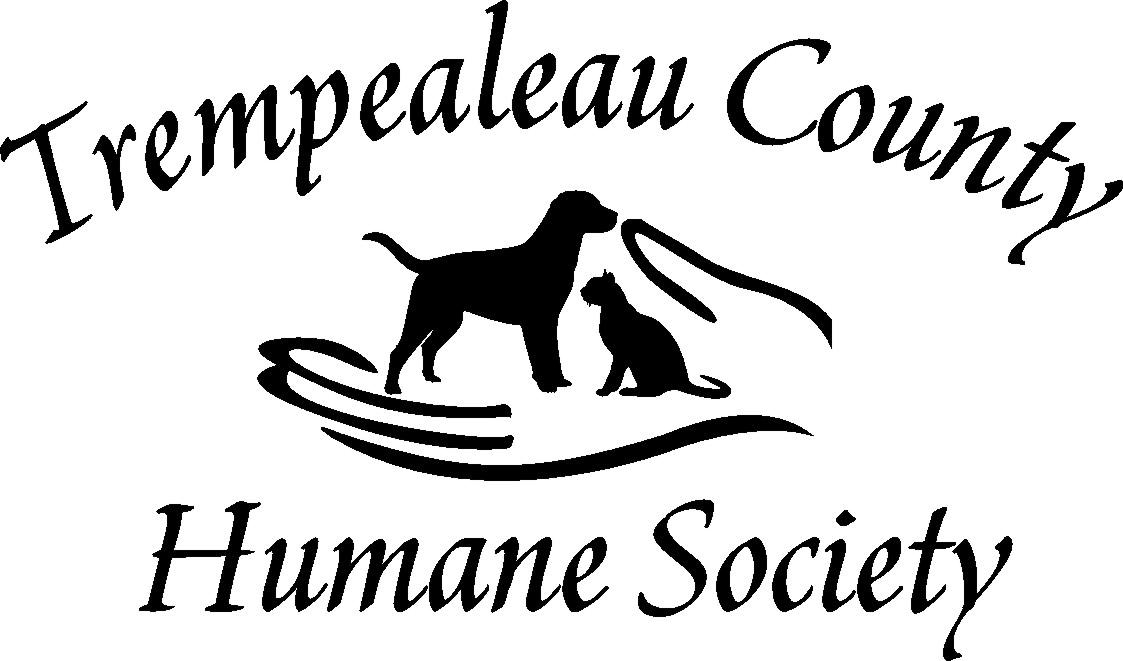         VOLUNTEER APPLICATIONName: ______________________________________________________Address:  _________________________ City__________________ State _____ Zip Code: _________E-mail Address: _____________________________ Phone Numbers: Home:  (_____)__________   Cell:(______)___________   Work: (______)___________~~~~~~~~~~~~~~~~~~~~~~~~~~~~~~~~~~~~~~~~~~~~~~~~~~~~~~~~~~~~~~~~~~~~~~~~~~~~~~Why do you wish to volunteer at the Trempealeau County Humane Society shelter?Do you have experience working with animals? Where? When?Do you have experience volunteering at an animal shelter?What work at this shelter would interest you? Do you have any experience with this type of work?                                                                    Dog walking        Grooming       Socializing        Kennel maintenance        General housekeepingHow many hours per week/month would you like to volunteer?  Time of day you would be available:                7:30 - 10:00 am        4:00 – 7:00 pm   Other hours available: ____________________________Do you have any pets at home?       Yes       No.  If “yes,” please describe their likes and dislikes.Have you ever been convicted of domestic or animal abuse?      Yes      No.  If “yes,” please explain.Have you ever been convicted of theft?      Yes      No.  If “yes,” please explain.Volunteer Application approved____________________________________________             _________________ Humane Society Authorized Agent                           Dated